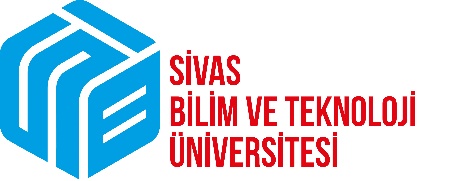 	Ekte sunmuş olduğum belgede belirtmiş olduğum mazeretim nedeniyle 20… / 20… Eğitim – Öğretim yılı Güz /  Bahar yarıyılında zamanında yapamadığım kayıt yenileme işlemlerini yapabilmem hususunda gereğini bilgilerinize arz ederim  … / … / 20…							                                                         	                          İmzaI – ÖĞRENCİ BİLGİLERİI – ÖĞRENCİ BİLGİLERİI – ÖĞRENCİ BİLGİLERİAdı SoyadıAdı SoyadıNumarasıNumarasıT.C. Kimlik NoT.C. Kimlik NoII – İLETİŞİM BİLGİLERİII – İLETİŞİM BİLGİLERİII – İLETİŞİM BİLGİLERİEv TelefonuEv Telefonuİş Telefonu	İş Telefonu	Cep TelefonuCep Telefonuİkamet Adresiİkamet Adresie-mail Adresie-mail AdresiIII – PROGRAM BİLGİLERİIII – PROGRAM BİLGİLERİIII – PROGRAM BİLGİLERİProgramAna Bilim DalıBulunduğu AşamaBilimsel Hazırlık		Ders		Yeterlik		TezBilimsel Hazırlık		Ders		Yeterlik		TezKayıt Yaptıramama NedeniIV – DERS BİLGİLERİIV – DERS BİLGİLERİIV – DERS BİLGİLERİIV – DERS BİLGİLERİIV – DERS BİLGİLERİDers KoduDersin AdıAKTSKrediÖğretim Üyesi